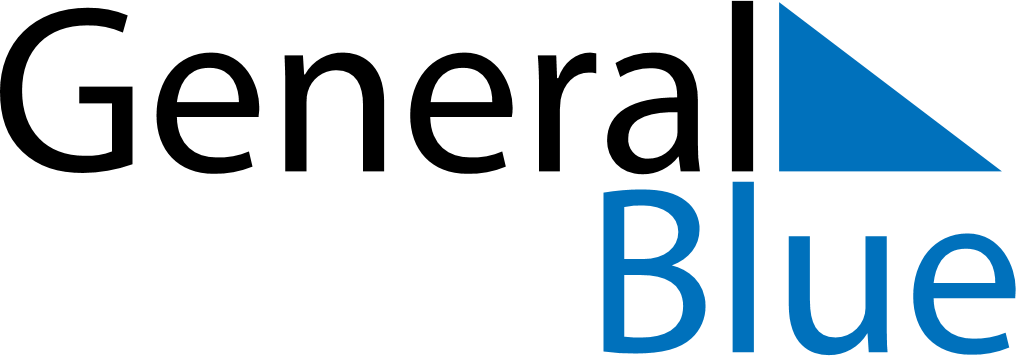 October 2019October 2019October 2019VenezuelaVenezuelaSundayMondayTuesdayWednesdayThursdayFridaySaturday123456789101112Day of Indigenous Resistance13141516171819202122232425262728293031